Class/Subject: Philosophy Lesson 36: Logic Fallacies ProjectObjective(s): SWBAT create a multimedia presentation about the various logic fallacies that exist in the world, using the, “Your logic fallacy is” website.   Unit- “LOGIC”Philosophical Quote of the Day:  “There's a mighty big difference between good, sound reasons and reasons that sound good.” -Burton HillisPhilosophical Video of the Day: “The Original Clarenceville Philosophy Logic Fallacy Project”: https://www.youtube.com/watch?v=ZSoHWABViqcKey Points of the Day: There are many logic fallacies with different genres and philosophical implications…209 to be specific. However, I want you to never commit fallacious reasoning by using the 24 fallacies we are learning about. I also want you to be able to identify them when you see them. You’ll never watch the news, a commercial, and certainly a political debate the same way ever again. Journal Entry: We will write an entry at the very end of the project and it will be a longer writing time than normal. The entry is, “What have you learned during this project and which fallacies are the most common ones that you witness? Where do you see these in real life?”Featured philosopher and supplemental Reading: “An Illustrated Book of Bad Arguments” by: Ali Almossawi https://bookofbadarguments.com/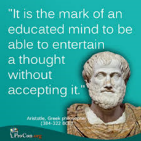 I know we’ve already been introduced to Aristotle, but he is one of, if not the most important philosopher to Western Civilization. I mention him again because he created the first known systematic study of fallacies was due to in his De Sophisticis Elenchis (Sophistical Refutations) where he listed the thirteen types of logic fallacies.  